I.  Use the pictured graph of g(x) for #1 and #2.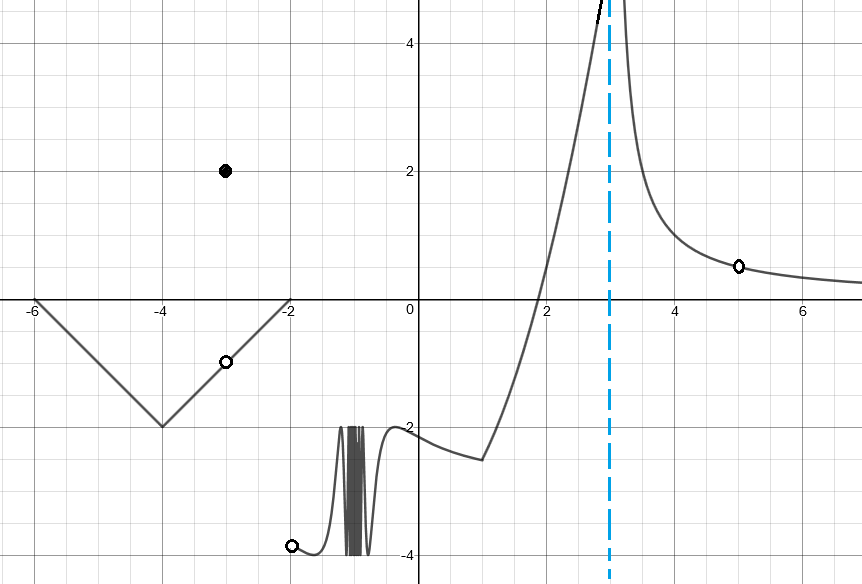 1.  Evaluate each:a)     	        b)         	 c)      	   d)  e)        	        f)         	  g)       	    h)   g(-3)2.  Determine whether or not the graph is continuous for each interval.   Be sure to state why/why not.a)  [2,4]                                       b)  (-2,1)                                c)  [0,3)                         d)  [-6,-2]II.   Write a limit statement based on the table:3.  			4.  III.   Evaluate each:5.                                          6.                                7.  8.                  9.                              10.  11.                                  12.                                    13.  14.                             15.                                  16.  17.                                18.                                 19.  20.                                 21.                             22.  23.  Find IV.   Is the function continuous at x = 15?   Be sure to justify, citing your definition of continuity.24.  25.   26.  V.  AP Practice:27.  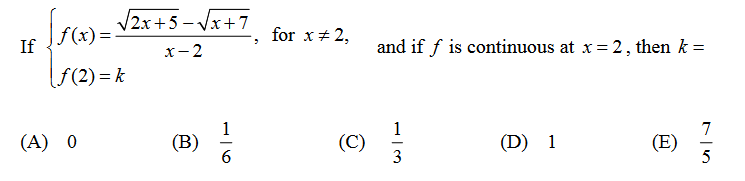 28.  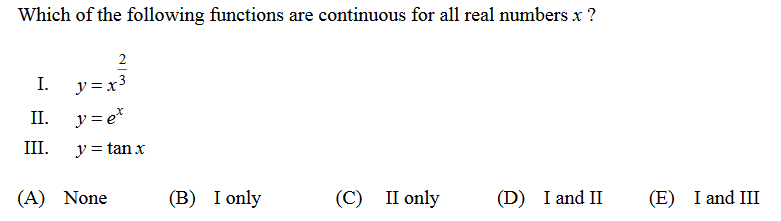 29.  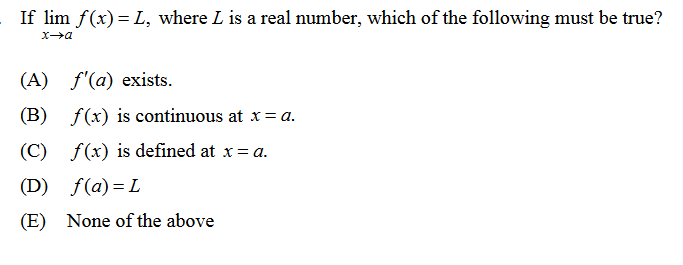 30.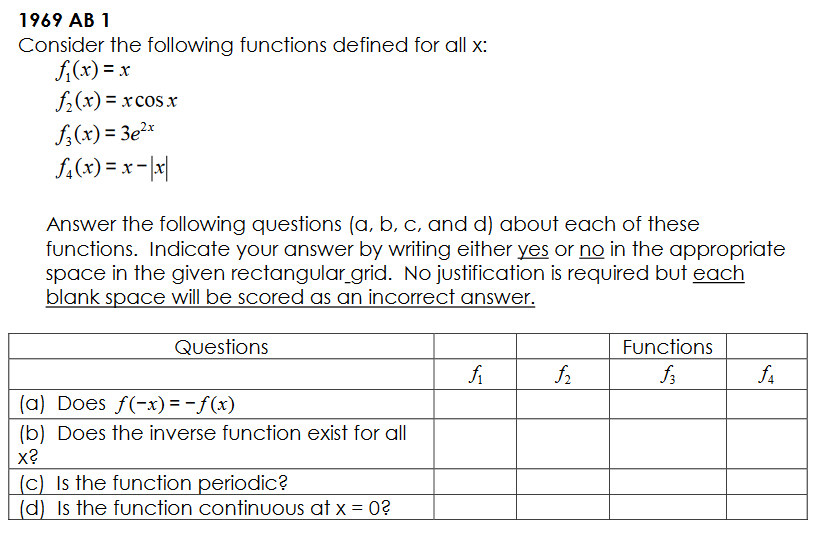 xy4.92.514.992.95014.9992.9955DNE5.00013.00055.0013.0055.013.0501xy1.9-.9951.99-.99951.999-.999952DNE2.001-.999952.01-.99952.1-.995